Publicado en Madrid el 22/04/2016 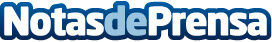 Informe Multiestetica 2015-2016: tratamientos cada vez menos invasivos con resultados más naturalesEl Aumento de senos sigue siendo la cirugía estética más demandada, pero hubo un fuerte crecimiento en tratamientos como rejuvenecimiento facial, dietas, o corrección de cicatrices que serán tendencia durante este añoDatos de contacto:Carlos RedondoDirector de MarketingNota de prensa publicada en: https://www.notasdeprensa.es/informe-multiestetica-2015-2016-tratamientos Categorias: Medicina Moda Medicina alternativa Belleza http://www.notasdeprensa.es